Name_____________________                        Date_________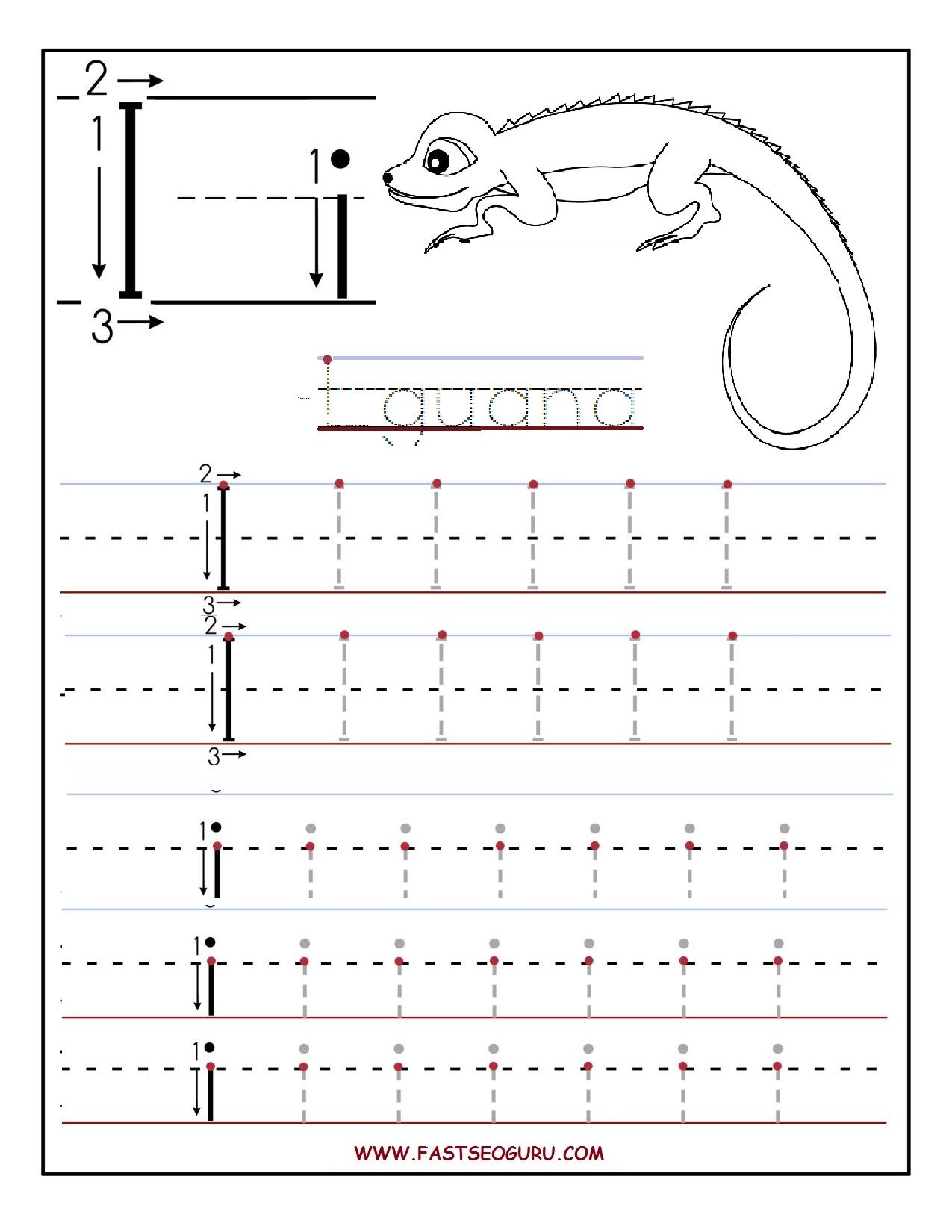 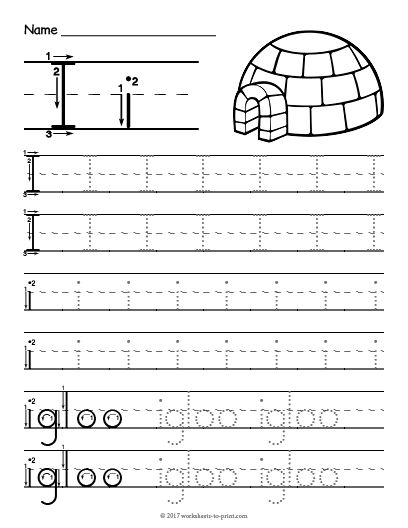 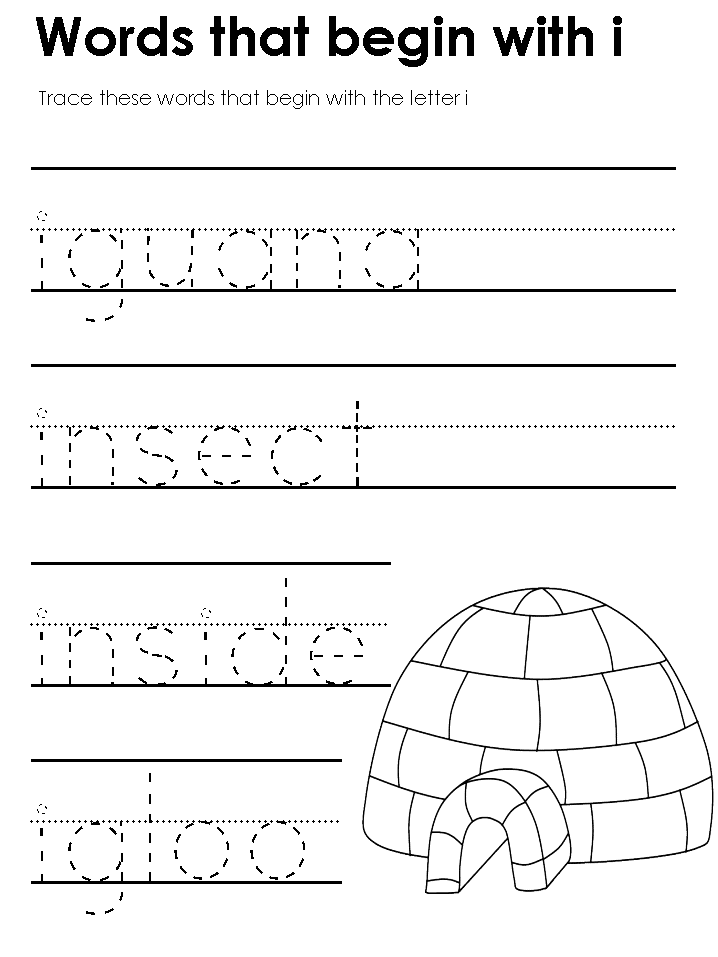 Match the picture with the wordiguana                                                   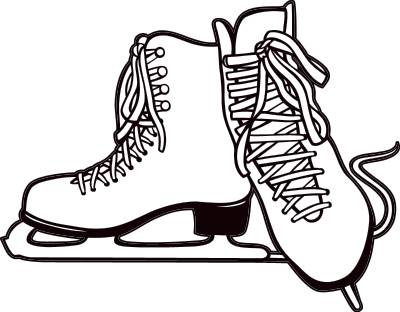 igloo                                                                                                           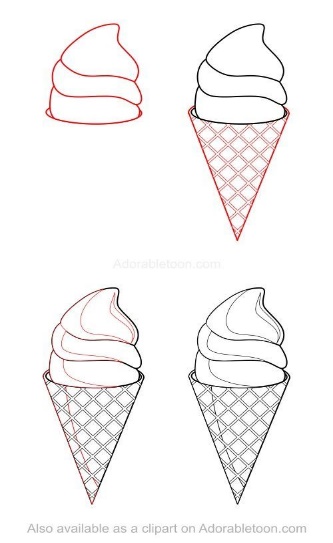 insects                                                                                                                           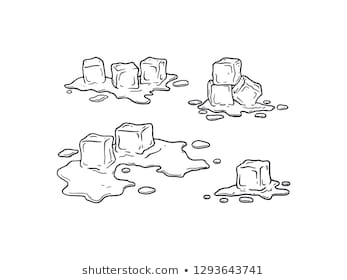 ice-cream                                                                                                                                   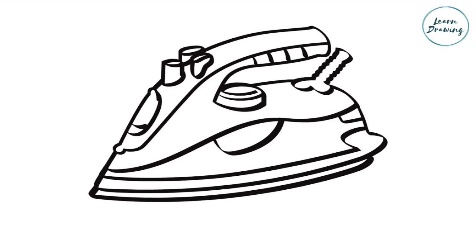 ice skates                                                                                       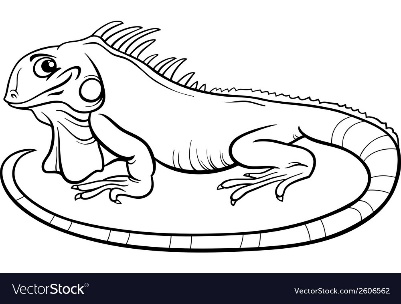 iron                                                         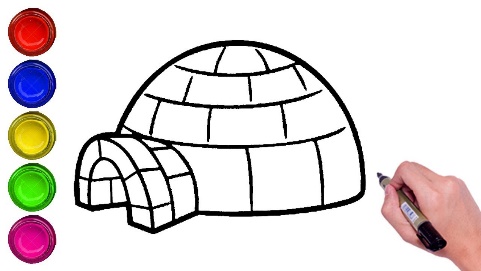 ice cube                                           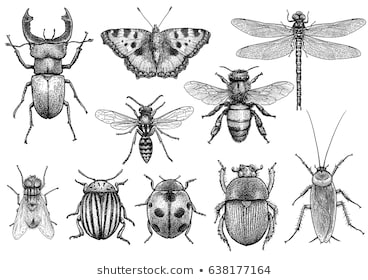 